Association of Electoral AdministratorsQualification – Application to Register for the Diploma (2024 Intake)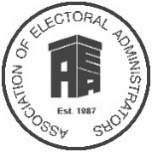 This form must be submitted to AEAQualifications@sunderland.gov.uk no later than 1 October 2024Forename(s)Forename(s)TitleTitleSurnameSurnameDate of birthDate of birthDate of birthDate of birthHome addressHome addressOffice emailOffice emailHome emailHome emailMobileMobileOffice phoneOffice phoneOffice phoneAEA membership numberAEA membership numberAEA membership numberAEA membership numberYear in which awarded the AEA CertificateYear in which awarded the AEA CertificateYear in which awarded the AEA CertificateYear in which awarded the AEA CertificateYear in which awarded the AEA CertificateYear in which awarded the AEA CertificateYear in which awarded the AEA CertificateEmployerEmployerPost titlePost titleDescription of changes in duties since being awarded the AEA certificate (if any) and any other relevant information that will support your application:Description of changes in duties since being awarded the AEA certificate (if any) and any other relevant information that will support your application:Description of changes in duties since being awarded the AEA certificate (if any) and any other relevant information that will support your application:Description of changes in duties since being awarded the AEA certificate (if any) and any other relevant information that will support your application:Description of changes in duties since being awarded the AEA certificate (if any) and any other relevant information that will support your application:Description of changes in duties since being awarded the AEA certificate (if any) and any other relevant information that will support your application:Description of changes in duties since being awarded the AEA certificate (if any) and any other relevant information that will support your application:Description of changes in duties since being awarded the AEA certificate (if any) and any other relevant information that will support your application:Description of changes in duties since being awarded the AEA certificate (if any) and any other relevant information that will support your application:Description of changes in duties since being awarded the AEA certificate (if any) and any other relevant information that will support your application:Description of changes in duties since being awarded the AEA certificate (if any) and any other relevant information that will support your application:Description of changes in duties since being awarded the AEA certificate (if any) and any other relevant information that will support your application:… continue overleaf (if necessary)… continue overleaf (if necessary)… continue overleaf (if necessary)… continue overleaf (if necessary)… continue overleaf (if necessary)… continue overleaf (if necessary)… continue overleaf (if necessary)… continue overleaf (if necessary)… continue overleaf (if necessary)… continue overleaf (if necessary)… continue overleaf (if necessary)… continue overleaf (if necessary)… continued from overleaf (if necessary)… continued from overleaf (if necessary)… continued from overleaf (if necessary)… continued from overleaf (if necessary)… continued from overleaf (if necessary)… continued from overleaf (if necessary)… continued from overleaf (if necessary)… continued from overleaf (if necessary)… continued from overleaf (if necessary)… continued from overleaf (if necessary)… continued from overleaf (if necessary)DECLARATION – I apply to register for the AEA Diploma in Electoral Administration. I certify that the information given in this application is true. I confirm that I have read the AEA Qualification Rules. I understand I am responsible for compliance with the Rules, preparing for the Qualification under my own arrangements, undertaking such preparation and study as required and being and remaining a member of the AEA.DECLARATION – I apply to register for the AEA Diploma in Electoral Administration. I certify that the information given in this application is true. I confirm that I have read the AEA Qualification Rules. I understand I am responsible for compliance with the Rules, preparing for the Qualification under my own arrangements, undertaking such preparation and study as required and being and remaining a member of the AEA.DECLARATION – I apply to register for the AEA Diploma in Electoral Administration. I certify that the information given in this application is true. I confirm that I have read the AEA Qualification Rules. I understand I am responsible for compliance with the Rules, preparing for the Qualification under my own arrangements, undertaking such preparation and study as required and being and remaining a member of the AEA.DECLARATION – I apply to register for the AEA Diploma in Electoral Administration. I certify that the information given in this application is true. I confirm that I have read the AEA Qualification Rules. I understand I am responsible for compliance with the Rules, preparing for the Qualification under my own arrangements, undertaking such preparation and study as required and being and remaining a member of the AEA.DECLARATION – I apply to register for the AEA Diploma in Electoral Administration. I certify that the information given in this application is true. I confirm that I have read the AEA Qualification Rules. I understand I am responsible for compliance with the Rules, preparing for the Qualification under my own arrangements, undertaking such preparation and study as required and being and remaining a member of the AEA.DECLARATION – I apply to register for the AEA Diploma in Electoral Administration. I certify that the information given in this application is true. I confirm that I have read the AEA Qualification Rules. I understand I am responsible for compliance with the Rules, preparing for the Qualification under my own arrangements, undertaking such preparation and study as required and being and remaining a member of the AEA.DECLARATION – I apply to register for the AEA Diploma in Electoral Administration. I certify that the information given in this application is true. I confirm that I have read the AEA Qualification Rules. I understand I am responsible for compliance with the Rules, preparing for the Qualification under my own arrangements, undertaking such preparation and study as required and being and remaining a member of the AEA.DECLARATION – I apply to register for the AEA Diploma in Electoral Administration. I certify that the information given in this application is true. I confirm that I have read the AEA Qualification Rules. I understand I am responsible for compliance with the Rules, preparing for the Qualification under my own arrangements, undertaking such preparation and study as required and being and remaining a member of the AEA.DECLARATION – I apply to register for the AEA Diploma in Electoral Administration. I certify that the information given in this application is true. I confirm that I have read the AEA Qualification Rules. I understand I am responsible for compliance with the Rules, preparing for the Qualification under my own arrangements, undertaking such preparation and study as required and being and remaining a member of the AEA.DECLARATION – I apply to register for the AEA Diploma in Electoral Administration. I certify that the information given in this application is true. I confirm that I have read the AEA Qualification Rules. I understand I am responsible for compliance with the Rules, preparing for the Qualification under my own arrangements, undertaking such preparation and study as required and being and remaining a member of the AEA.DECLARATION – I apply to register for the AEA Diploma in Electoral Administration. I certify that the information given in this application is true. I confirm that I have read the AEA Qualification Rules. I understand I am responsible for compliance with the Rules, preparing for the Qualification under my own arrangements, undertaking such preparation and study as required and being and remaining a member of the AEA.DECLARATION – I apply to register for the AEA Diploma in Electoral Administration. I certify that the information given in this application is true. I confirm that I have read the AEA Qualification Rules. I understand I am responsible for compliance with the Rules, preparing for the Qualification under my own arrangements, undertaking such preparation and study as required and being and remaining a member of the AEA.SignatureSignatureDate Date SUPPORTING STATEMENT – I confirm that the named-applicant has the support of their employer to undertake the AEA Diploma in Electoral Administration.SUPPORTING STATEMENT – I confirm that the named-applicant has the support of their employer to undertake the AEA Diploma in Electoral Administration.SUPPORTING STATEMENT – I confirm that the named-applicant has the support of their employer to undertake the AEA Diploma in Electoral Administration.SUPPORTING STATEMENT – I confirm that the named-applicant has the support of their employer to undertake the AEA Diploma in Electoral Administration.SUPPORTING STATEMENT – I confirm that the named-applicant has the support of their employer to undertake the AEA Diploma in Electoral Administration.SUPPORTING STATEMENT – I confirm that the named-applicant has the support of their employer to undertake the AEA Diploma in Electoral Administration.SUPPORTING STATEMENT – I confirm that the named-applicant has the support of their employer to undertake the AEA Diploma in Electoral Administration.SUPPORTING STATEMENT – I confirm that the named-applicant has the support of their employer to undertake the AEA Diploma in Electoral Administration.SUPPORTING STATEMENT – I confirm that the named-applicant has the support of their employer to undertake the AEA Diploma in Electoral Administration.SUPPORTING STATEMENT – I confirm that the named-applicant has the support of their employer to undertake the AEA Diploma in Electoral Administration.SUPPORTING STATEMENT – I confirm that the named-applicant has the support of their employer to undertake the AEA Diploma in Electoral Administration.SUPPORTING STATEMENT – I confirm that the named-applicant has the support of their employer to undertake the AEA Diploma in Electoral Administration.SignatureSignatureDate Date Name and positionName and positionName and positionFEES TO BE INVOICED (tick appropriate boxes)FEES TO BE INVOICED (tick appropriate boxes)FEES TO BE INVOICED (tick appropriate boxes)FEES TO BE INVOICED (tick appropriate boxes)FEES TO BE INVOICED (tick appropriate boxes)FEES TO BE INVOICED (tick appropriate boxes)FEES TO BE INVOICED (tick appropriate boxes)FEES TO BE INVOICED (tick appropriate boxes)FEES TO BE INVOICED (tick appropriate boxes)FEES TO BE INVOICED (tick appropriate boxes)FEES TO BE INVOICED (tick appropriate boxes)FEES TO BE INVOICED (tick appropriate boxes)RegistrationRegistrationRegistrationRegistrationRegistration£1,030.99£1,030.99£1,030.99£1,030.99£1,030.99DissertationDissertationDissertationDissertationDissertation£502.95£502.95£502.95£502.95£502.95Examinations (two @ £408.03 each)Examinations (two @ £408.03 each)Examinations (two @ £408.03 each)Examinations (two @ £408.03 each)Examinations (two @ £408.03 each)£816.06£816.06£816.06£816.06£816.06Enter totalEnter totalEnter totalEnter totalEnter totalEnter totalEnter totalEnter totalEnter totalEnter totalEnter purchase order number (if appropriate)Enter purchase order number (if appropriate)Enter purchase order number (if appropriate)Enter purchase order number (if appropriate)Enter purchase order number (if appropriate)Enter purchase order number (if appropriate)